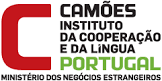 REDE EPE Oficial 